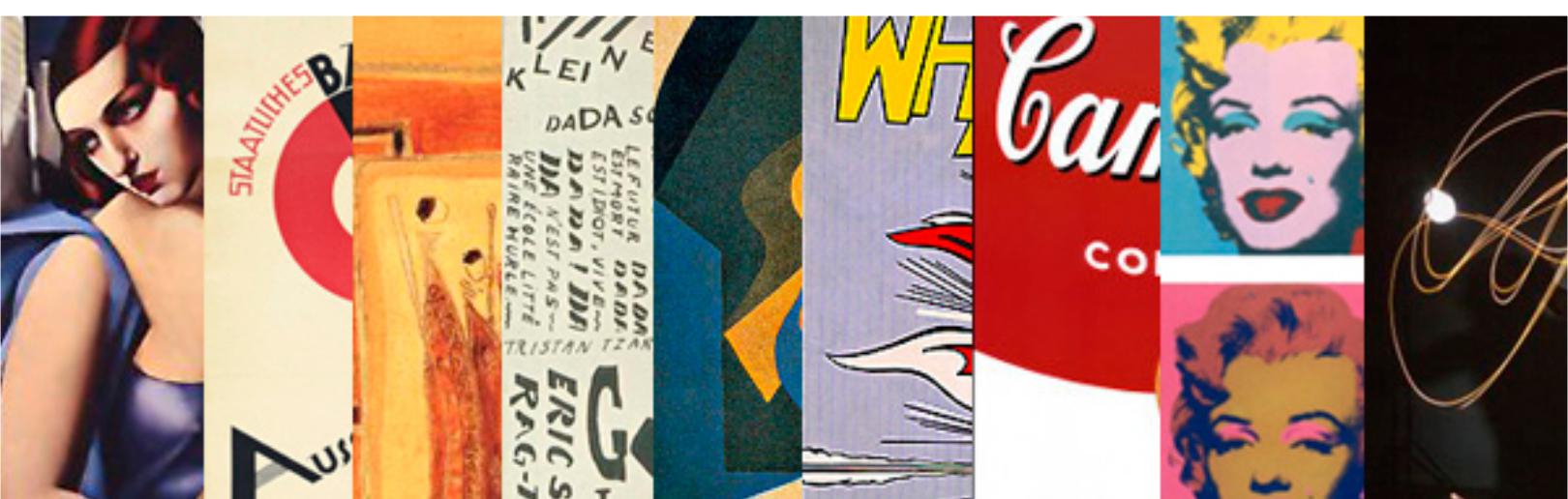 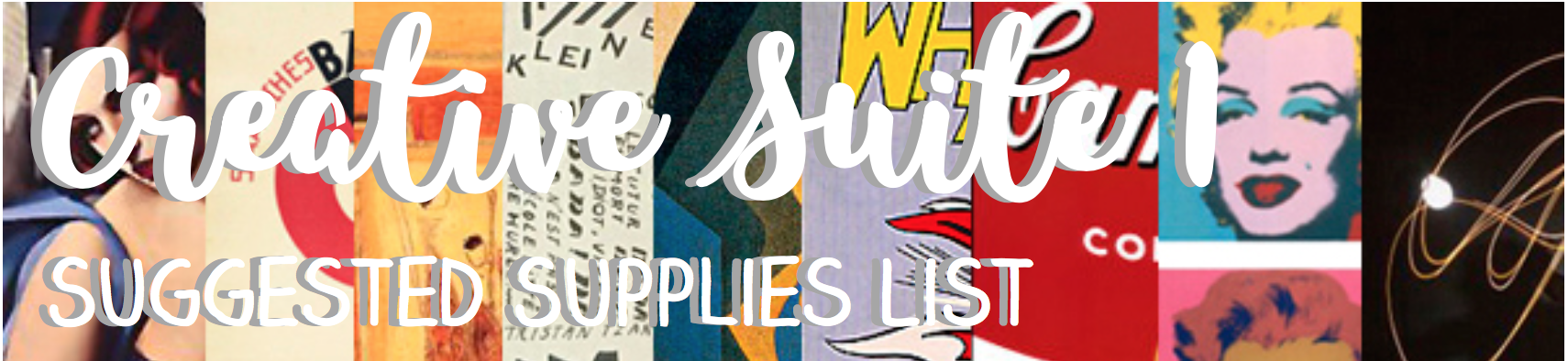 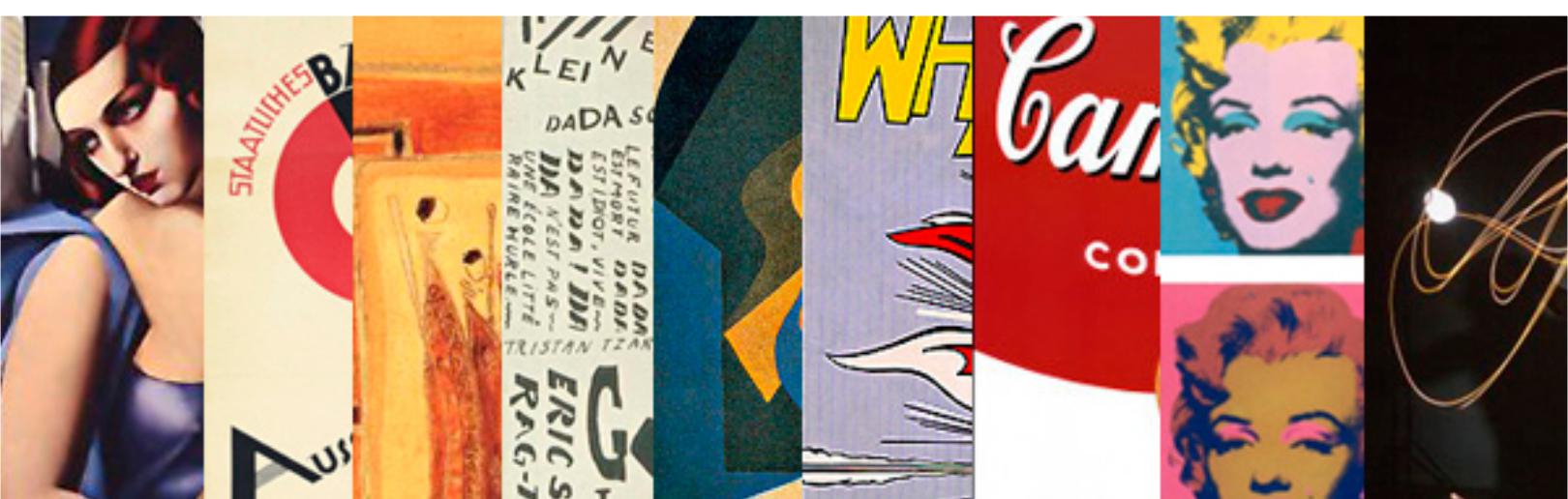 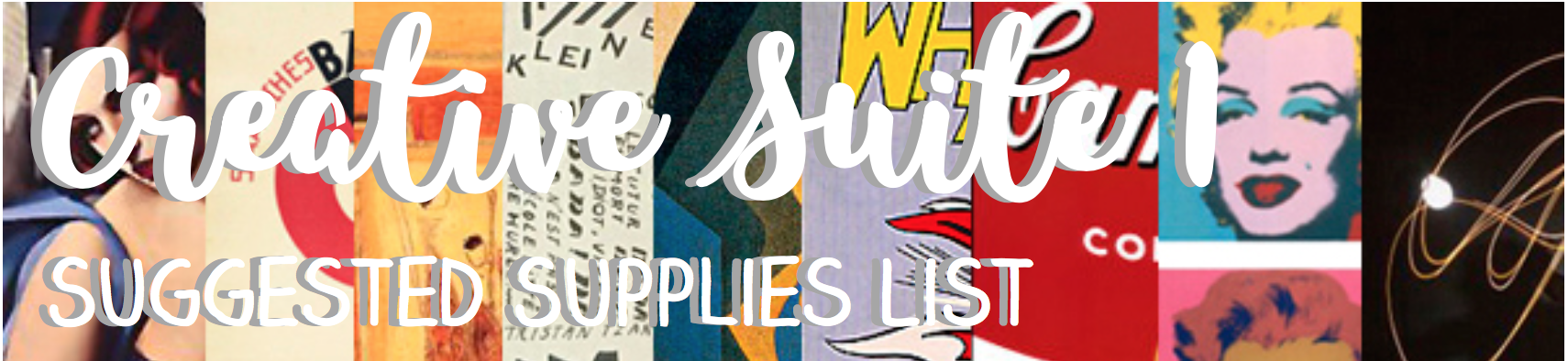 Mrs. ConteCreative Suite I will be held in the Mac Lab. It is important that you come to class everyday prepared to work and have the necessary materials.Supplies:Flash Drive 16 Gig or Larger Headphones!!! You must have wired headphones that attach to the computer.Access to a Smartphone or Digital Camera (To Connect Your Smart Phone to Computer for photo transfer)Go to Settings -> search Camera -> Formats -> Change to Most Compatible NOT HEIC!Pocket Folder* for possible handouts*It is ultimately up to you how you choose to organize your materials for class. You are responsible for taking notes and keeping track of your handouts. If you decide to use a notebook/sketchbook for notes you will need the folder to organize your handouts. Most of this coursework is done ONLINE. You may certainly take notes in Google Drive if you choose. This is entirely up to you. Please pick a solution you know works for you!Throughout the course you will need to be able to take and access digital photos. If you have a smart phone that can take decent pictures you do not need a digital camera, but you will need a cord to sync your phone to the school’s computer. If you have a digital camera you would prefer to use you may. In that case you will need a card reader or cord to load your pictures on to the school’s computer. If you do not have access to either picture taking methods please let me know ASAP.You should know how to access your bmchsd.org email address as we will use Google Drive and Google Classroom throughout the course.You will be responsible for making sure you are prepared for class every day. Bring your supplies to class! **Flash drive AND Headphones most important!If you have any questions or concerns about obtaining these supplies please see me.Ways to reach Mrs. Conte Email: jconte@bellmore-merrick.k12.ny.us Website: http://conteart.weebly.com